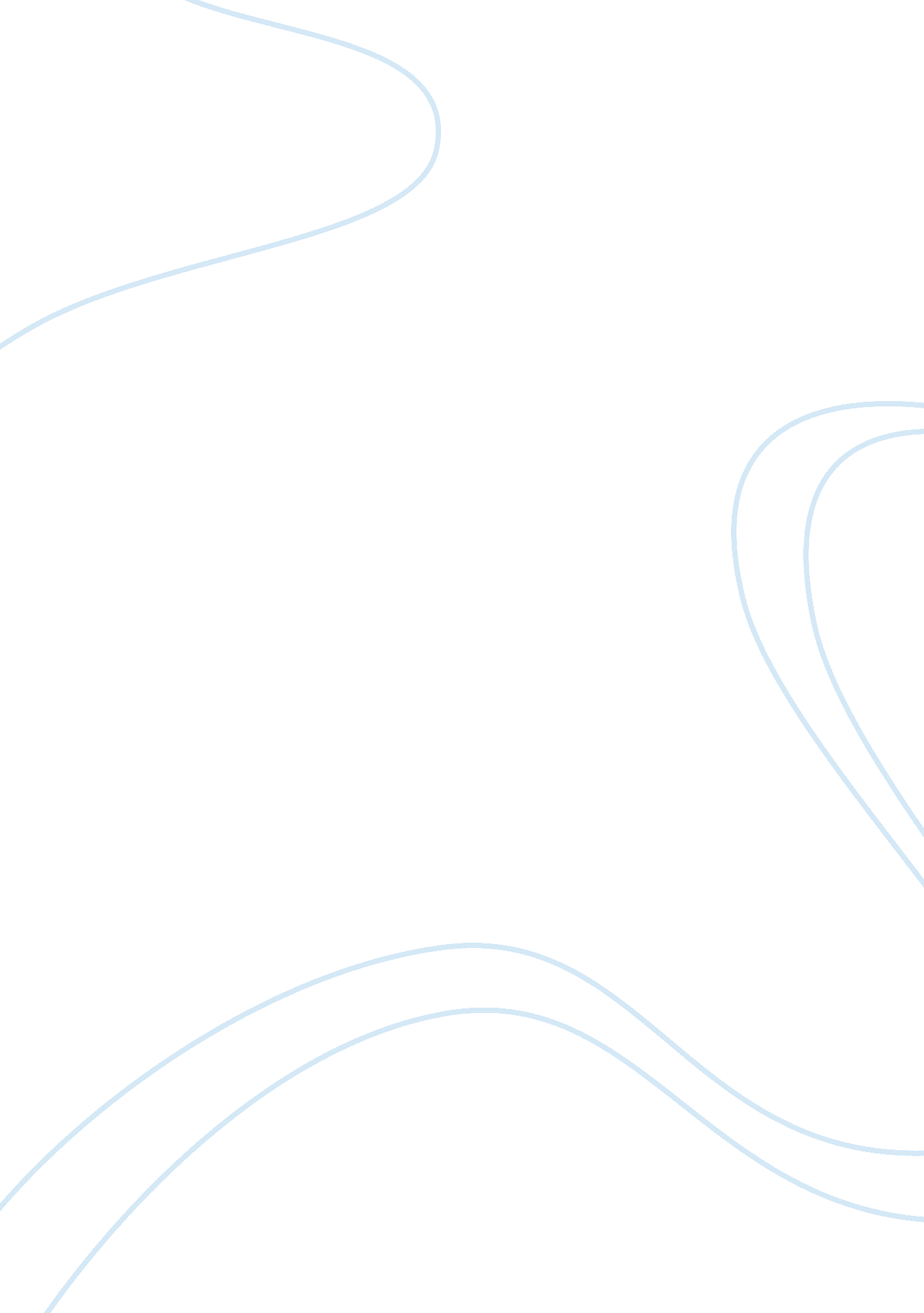 Presentation ( tasks for unemployment)Business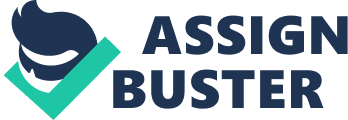 Unemployment Affiliation Why Unemployment Matters Unemployment cannot be taken lightly due to its far-reaching effectson individuals and society at large (Kapuvári, 2011). With unemployment, there is a decrease in purchasing power, increased unemployment financial expenditures, economic recession and rise in poverty levels. Socially, unemployment leads to increase in; poor mental health, mistrust in political administration, family feuds, criminal cases, violence, stigmatization of workless individuals, pathetic living conditions and underutilization of skills as well as knowledge (Andersen, 2010). With unemployment, there is rise in employment loops, meaning that an individual without a job finds it harder to get one if he or she stays unemployed for long. Unemployment also can be used as a pretext for tax evasion. 
Reference 
Andersen, T. M. (2010). Unemployment persistence. CESifo Forum, 11(1), 23–28. doi: 10. 1093/oep/52. 1. 24 
Kapuvári, V. (2011). Psychological Effects of Economic Recession and Unemployment. European Journal of Mental Health. doi: 10. 5708/EJMH. 6. 2011. 1. 4 